    ҠАРАР                                                                          РЕШЕНИЕ           21 ноябрь 2022 й.                           № 315                       21 ноября 2022 г.Положение об оплате труда и материальном стимулировании  работников, занимающих должности и профессии, не отнесенные к должностям муниципальной службы Республики Башкортостан, и осуществляющих техническое обеспечение деятельности  Администрации сельского поселения Улу-Телякский сельсовет  муниципального района Иглинский район Республики Башкортостан 	В соответствии с Трудовым кодексом Российской Федерации, Постановлением Правительства Республики Башкортостан от 19.10.2018 № 506 «Об оплате труда работников, занимающих должности и профессии, не отнесённые к должностям государственной гражданской службы Республики Башкортостан и осуществляющих техническое обеспечение деятельности исполнительных органов государственной власти Республики Башкортостан» (с изменениями и дополнениями), Постановлением Правительства Республики Башкортостан от 30.03.2022 № 123 «О повышении оплаты труда работников, осуществляющих техническое обеспечение деятельности государственных органов Республики Башкортостан, а также работников отдельных государственных учреждений Республики Башкортостан», Совет сельского поселения Улу-Телякский сельсовет муниципального района Иглинский район Республики Башкортостан  р е ш и л:	1.Утвердить прилагаемое Положение об оплате труда и материальном стимулировании  работников, занимающих должности и профессии, не отнесенные к должностям муниципальной службы Республики Башкортостан, и осуществляющих техническое обеспечение деятельности  Администрации сельского поселения Улу-Телякский сельсовет  муниципального района Иглинский район Республики Башкортостан.	2. Обнародовать настоящее решение на информационном стенде в здании администрации сельского поселения Улу-Телякский сельсовет муниципального района Иглинский район Республики Башкортостан и разместить на официальном сайте сельского поселения Улу-Телякский сельсовет муниципального района Иглинский Республики Башкортостан в информационно-телекоммуникационной сети Интернет.	3. Контроль  за  исполнением  настоящего  решения  возложить  на  Постоянную  комиссию  Совета  по  бюджету, налогам,  вопросам  муниципальной собственности (председатель –Гималтдинова Г.Р.).Глава сельского поселения 							         Р.Р.Чингизов								Приложение 								Утверждено			решением Совета сельского поселения				Улу-Телякский сельсовет муниципального			района Иглинский 	район                   				Республики Башкортостан			от 21 ноября 2022 г.№ 315ПОЛОЖЕНИЕоб оплате труда и материальном стимулировании  работников, занимающих должности и профессии, не отнесенные к должностям муниципальной службы Республики Башкортостан, и осуществляющих техническое обеспечение деятельности  Администрации  сельского поселения Улу-Телякский сельсовет муниципального района Иглинский район Республики Башкортостан    Общие положенияНастоящее Положение об оплате труда и материальном стимулировании  работников, занимающих должности и профессии, не отнесенные к должностям муниципальной службы Республики Башкортостан, и осуществляющих техническое обеспечение деятельности  Администрации сельского поселения Улу-Телякский сельсовет муниципального района Иглинский район Республики Башкортостан  (далее – Положение) определяет порядок оплаты  труда и материального стимулирования  работников, занимающих должности и профессии, не отнесенные к должностям муниципальной службы, и осуществляющих техническое обеспечение деятельности  Администрации сельского поселения Улу-Телякский сельсовет муниципального района Иглинский район Республики Башкортостан   (далее  соответственно – технические  работники, Администрация).Положение  разработано в соответствии с Трудовым кодексом Российской Федерации, Постановлением Правительства Республики Башкортостан от 19.10.2018 № 506 «Об оплате труда работников, занимающих должности и профессии, не отнесённые к должностям государственной гражданской службы Республики Башкортостан и осуществляющих техническое обеспечение деятельности исполнительных органов государственной власти Республики Башкортостан» (с изменениями и дополнениями) , Постановлением Правительства Республики Башкортостан от 30.03.2022 № 123 «О повышении оплаты труда работников, осуществляющих техническое обеспечение деятельности государственных органов Республики Башкортостан, а также работников отдельных государственных учреждений Республики Башкортостан».Понятия и термины, применяемые в настоящем Положении:технические  работники  -  это:руководитель, специалист, служащий – работники, исполняющие должностные обязанности  по  должности, учреждаемой  для организационного, информационного, документационного,  хозяйственного и иного обеспечения деятельности Администрации    (заведующий хозяйством, делопроизводитель);рабочие – работники, выполняющие   определенную трудовую  деятельность, связанную  с физическим трудом в Администрации   (уборщик территории, уборщик производственных и служебных помещений, сторож (вахтер);водители – работники, исполняющие  профессиональные обязанности  по управлению транспортным средством в Администрации   (водитель автомобиля 5 разряда); работодатель - физическое лицо либо юридическое лицо (организация), вступившее в трудовые отношения с работником;тарифная ставка – это фиксированный размер оплаты труда работника за выполнение нормы труда определенной сложности (квалификации) за единицу времени без учета компенсационных, стимулирующих и социальных выплат;должностной оклад - фиксированный размер оплаты труда работника за исполнение трудовых (должностных) обязанностей определенной сложности за календарный месяц без учета компенсационных, стимулирующих и социальных выплат.1.4. Финансирование расходов на оплату труда и материальное стимулирование технических работников, предусмотренных настоящим Положением, осуществляется за счет фонда оплаты труда в пределах лимитов бюджетных обязательств и предельных объемов финансирования, предусмотренных в бюджете сельского поселения   на указанные цели на соответствующий финансовый год.1.5. При этом на цели материального стимулирования технических работников по решению  работодателя  используется также экономия по фонду оплаты труда текущего года, экономия средств по общей смете расходов учреждения, дополнительные средства за счет перевыполнения доходов бюджета  сельского поселения, остаток денежных средств на начало года. 1.6. Оплата труда  технических работников состоит из:           а) должностного оклада, тарифной ставки;           б) надбавок к должностному окладу, тарифной ставке:        за сложность, напряженность и высокие достижения в труде;        за классность;        за использование в работе дезинфицирующих средств; в) доплат к должностному окладу, тарифной ставке:        за ненормированный рабочий день;             за расширение зон обслуживания;             г) премий по результатам работы;           д) районного коэффициента;           е) материальной помощи.1.7. Должностной оклад, тарифная ставка техническим работникам устанавливается при приеме на работу или перемещении на иную должность, решением работодателя на основании  штатного  расписания. Размеры должностных окладов, тарифных ставок техническим работникам устанавливаются согласно приложению к настоящему Положению.1.8. В соответствии с со статьей 147 Трудового кодекса Российской Федерации  работникам, занятым на работах с вредными и (или) опасными условиями труда, по результатам специальной оценки условий труда на рабочих местах производится повышение оплаты труда в размере не менее четырех  процентов должностного оклада, тарифной ставки, установленной для различных работ с нормальными условиями труда. Если по итогам специальной оценки условий труда рабочее место признается безопасным, то повышение оплаты труда не производится. При реализации компенсационных мер по оплате труда в отношении работников, занятых на работах с вредными и (или) опасными условиями труда, порядок и условия осуществления таких мер не могут быть ухудшены, а размеры снижены по сравнению с порядком, условиями и размерами фактически реализуемых в отношении указанных работников компенсационных мер по оплате труда по состоянию на 1 января  2022 года при условии сохранения соответствующих условий труда на рабочем месте, явившихся основанием для назначения реализуемых компенсационных мер, до достижения улучшений условий труда на данных рабочих местах результатами проведения специальной оценки условий труда.            В случае, если до 1 января 2022 года в отношении рабочих мест была проведена аттестация рабочих мест по условиям труда, для установления работникам компенсаций по оплате труда используются результаты данной аттестации до истечения срока ее действия.   1.9. Увеличение (индексация) размеров должностных окладов (тарифных ставок) техническим работникам  производится  в соответствии с Указом Главы Республики Башкортостан и Постановлением Правительства Республики Башкортостан о повышении оплаты труда, работников, осуществляющих техническое  обеспечение деятельности государственных органов Республики Башкортостан, а также работников отдельных государственных учреждений Республики Башкортостан. 1.10. На все составляющие оплаты труда технических работников, указанные в пункте 1.6. настоящего Положения,  начисляется районный коэффициент, установленный на территории Республики Башкортостан  в размере 1,15.2.Порядок установления и выплаты  надбавки за сложность, напряженность и высокие достижения в труде 2.1. Ежемесячная надбавка к должностному окладу, тарифной ставке  за сложность, напряженность и высокие достижения в труде  устанавливается                    в целях материального стимулирования труда наиболее квалифицированных, компетентных, ответственных и инициативных работников.2.2. Ежемесячная надбавка к должностному окладу, тарифной ставке  за сложность, напряженность и высокие достижения в труде выплачивается ежемесячно и устанавливается  в следующих размерах: рабочим  – в размере от 70 до 100 процентов тарифной ставки;          водителям  – в размере от 70 до 100 процентов тарифной ставки.2.3. Конкретный размер ежемесячной надбавки  к должностному окладу, тарифной ставке  за сложность, напряженность и высокие достижения в труде устанавливается в процентах к должностному окладу, тарифной ставке при назначении на должность (приеме на работу), при перемещении на  другую должность, работу  и в ходе исполнения должностных  обязанностей. Указанная надбавка устанавливается в зависимости от характера должностных обязанностей, с учетом профессиональной подготовки, квалификации работника, опыта работы  по специальности, профессии  и занимаемой должности. 2.4. Ежемесячная  надбавка  к должностному окладу, тарифной ставке  за сложность, напряженность и высокие достижения в труде  техническим работникам  при  приеме на работу  при перемещении на  другую должность устанавливается решением  работодателя  на основании штатного расписания.2.5.Основными критериями для установления ежемесячной надбавки  к должностному окладу, тарифной ставке  за сложность, напряженность и высокие достижения в труде  являются:профессиональный уровень исполнения должностных обязанностей в соответствии с должностной инструкцией;опыт работы по специальности, профессии;качественное выполнение заданий высокой напряженности и интенсивности (большой объем, систематическое выполнение срочных и неотложных поручений, а также работ, требующих повышенного внимания);ответственность в работе.2.6. Ранее установленный размер ежемесячной надбавки  к должностному окладу, тарифной ставке  за сложность, напряженность и высокие достижения в труде  пересматривается   по мере  необходимости: при изменении характера и объёма работы, в зависимости от качества и ответственности исполнения техническим работником  возложенных на него должностных обязанностей.2.7. Основанием для изменения размера ежемесячной надбавки  к должностному окладу, тарифной ставке  за сложность, напряженность и высокие достижения в труде  является служебная записка       управляющего делами Администрации.На основании  служебных записок  изменение  размера ежемесячной надбавки  к должностному окладу, тарифной ставке  за сложность, напряженность и высокие достижения в труде устанавливается  решением работодателя.2.8.В период испытательного срока техническому работнику  ежемесячная надбавка  к должностному окладу, тарифной ставке  за сложность, напряженность и высокие достижения в труде устанавливается в минимальном размере по соответствующей должности. 2.9. В случае временного замещения технического работника иной должности, профессии  ежемесячная надбавка  к должностному окладу, тарифной ставке  за сложность, напряженность и высокие достижения в труде устанавливается в процентах от должностного оклада, тарифной ставки временно замещаемой должности, профессии, но не ниже ранее установленного размера.2.10. Ежемесячная  надбавка к должностному окладу, тарифной ставке  за сложность, напряженность и высокие достижения в труде выплачивается техническим работникам одновременно с оплатой труда  за соответствующий месяц.   3.Порядок  установления и  выплаты  надбавки за классность3.1.  Ежемесячная надбавка за классность  выплачивается водителям в зависимости от их уровня квалификации  в соответствии с Квалификационным справочником профессий рабочих, которым устанавливаются месячные оклады, утвержденным  Постановлением Госкомтруда СССР и Секретариата ВЦСПС от 20.02.1984 г. N 58/3-102 ( ред. от 15.03.1991),  и отработанное  в качестве водителя время.3.2. Ежемесячная надбавка за классность выплачивается ежемесячно и устанавливается  в следующих размерах:           водителям 1-го класса – 50 процентов месячной тарифной ставки;водителям 2-го класса – 25 процентов месячной тарифной ставки.4. Порядок  установления и  выплаты  надбавки                                                       за вредность, работу в ночное время, использование в работе дезинфицирующих средств4.1. Выплачивается  ежемесячная  надбавка:рабочим  (уборщикам производственных и служебных помещений, уборщику территории)  за использование в работе дезинфицирующих средств  -  в размере   10 процентов месячной тарифной ставки.5. Порядок  установления и  выплаты  доплаты                                                              за ненормированный рабочий день     5.2. В соответствии с  Постановлением Правительства Республики Башкортостан от 19.10.2018 № 506 «Об оплате труда работников, занимающих должности и профессии, не отнесённые к должностям государственной гражданской службы Республики Башкортостан и осуществляющих техническое обеспечение деятельности исполнительных органов государственной власти Республики Башкортостан» за ненормированный рабочий день водителям и рабочим    выплачивается  ежемесячная  доплата  - в размере 50 процентов месячной тарифной ставки.5.3. Ежемесячная  доплата  за ненормированный рабочий день водителям  устанавливается  при  приеме  на работу решением работодателя  на основании  штатного  расписания.6. Порядок  установления и  выплаты  доплаты                                                              за расширение зон обслуживания6.1. При совмещении профессий (должностей), расширении зон обслуживания, увеличении объема работы или исполнении обязанностей временно отсутствующего работника без освобождения от работы, определенной трудовым договором, техническим работникам  производится доплата за расширение зон обслуживания.          6.2. Размер доплаты устанавливается по соглашению сторон трудового договора с учетом содержания и (или) объёма дополнительной работы.6.3. Доплата  за расширение зон обслуживания техническим работникам      устанавливается  решением работодателя  на основании.6.4. Выплаты указанных доплат осуществляются за счет экономии по фонду оплаты труда.7. Порядок установления и выплаты премии по результатам работы7.1. Основными критериями  для выплаты ежемесячной  премии  по результатам  работы  техническому работнику  являются:соблюдение трудовой  дисциплины и правил внутреннего трудового распорядка;фактически отработанное  время  в периоде, за который производится премирование;качественное исполнение своих должностных обязанностей;безаварийное  использование служебного автотранспорта, содержание автомобиля в технически исправном состоянии, соблюдение норм пробега,                    в части касаемо водителей.7.2. Размер  ежемесячной  премии  по результатам работы  составляет                       не более  110  процентов суммы месячных должностных окладов, тарифных  ставок с учетом всех установленных  надбавок и доплат.7.3. Размер премии  по результатам работы  может  пересматриваться   по мере необходимости:  в зависимости от качества, своевременности исполнения техническим работником, возложенных на него должностных обязанностей, и соблюдения  служебной дисциплины.7.4. Основаниями  для  изменения  размера  или лишения  премии по результатам работы  техническому работнику  являются:ненадлежащее (некачественное) исполнение должностных обязанностей и поручений руководителей при отсутствии уважительных причин;отсутствие  эффективности и результативности профессиональной деятельности;недостаточный уровень исполнительской дисциплины;нарушение трудовой  дисциплины;нахождение на момент принятия решения о премировании в отпуске по уходу за ребенком до достижения им возраста полутора или трех лет;нахождение технического работника  в период, за который производится премирование, в отпуске без сохранения денежного содержания.   7.5. Изменение  размера  или  лишение  премии по результатам работы   устанавливается  решением  работодателя  на основании служебной записки    заместителя  главы или управляющего делами Администрации.     7.6. Премия по результатам работы  выплачивается техническому работнику одновременно с выплатой ему заработной платы за соответствующий месяц.8. Порядок  выплаты  материальной  помощи 8.1. Техническим работникам  один раз в календарном году за счет средств фонда оплаты труда выплачивается материальная помощь в размере двух  должностных окладов, тарифных ставок  по замещаемой должности.8.2. Материальная помощь выплачивается на основании заявления технического работника  независимо от его ухода в ежегодный оплачиваемый отпуск.8.3. Право на получение материальной помощи за первый год работы у технического работника  возникает по истечении шести месяцев непрерывной работы  в  Администрации.8.4. При увольнении технического работника  выплата материальной помощи производится пропорционально полным отработанным месяцам в текущем календарном году. В случае, если техническому работнику материальная помощь уже была выплачена в текущем календарном году, выплаченная материальная помощь удержанию не подлежит.8.5. Материальная помощь не выплачивается:1) техническому работнику, находящемуся в отпуске по уходу за ребенком до достижения им возраста полутора лет, а также по уходу за ребенком до достижения им возраста трех лет;2) техническому работнику, находящемуся в отпуске без сохранения денежного содержания сроком более шести месяцев;   3) техническому работнику, уволенному из Администрации  и получившему материальную помощь в текущем календарном году и вновь принятому  в этом же году в Администрацию.8.6.Решение о выплате  материальной помощи принимает работодатель.9. Иные выплаты стимулирующего характера9.1. При наличии экономии по фонду оплаты труда текущего года, экономии средств по общей смете расходов учреждения, дополнительных средств за счет перевыполнения доходов бюджета сельского поселения, остатка денежных средств на начало года  техническим работникам  могут выплачиваться иные виды стимулирующего характера:1) в виде  премии  в следующих случаях:а) за выполнение особо важных и сложных заданий - в размере двух должностных окладов, тарифных ставок  по замещаемой должности.  Указанная  выплата    осуществляется     по  решению  главы Администрации ;б) при награждении (поощрении) государственными наградами,   присвоении  почетных званий Российской Федерации, Республики Башкортостан  -  в  размерах согласно  Указу  Главы Республики Башкортостан от  2.06.2021 № УГ-266 «О Порядке выплаты единовременного поощрения лицам, проходящим (проходившим) государственную гражданскую службу Республики Башкортостан, лицам, замещающим (замещавшим) государственные должности Республики Башкортостан, при их награждении (поощрении)»:при награждении  знаком  особого отличия – медалью «Золотая звезда» и золотой медалью «Герой Труда Российской Федерации» - в размере 100000 рублей;при награждении  орденами Российской Федерации, медалями Российской Федерации, за исключением юбилейных медалей Российской Федерации, и знаком отличия – Георгиевским Крестом – в размере  50000 рублей;при присвоении почетных званий Российской Федерации и награждении знаками отличия Российской Федерации -  в размере  30000 рублей;при поощрении Президентом Российской Федерации – в размере 20000 рублей;при поощрении Правительством Российской Федерации – в размере 10000 рублей;при награждении орденами и медалями Республики Башкортостан –                            в размере 30000 рублей;при награждении Почетной грамотой Республики Башкортостан и присвоении почетных званий Республики Башкортостан -  в размере 20000 рублей;при поощрении Главой Республики Башкортостан – в размере 10000 рублей;при поощрении Государственным Собранием –Курултаем Республики Башкортостан – в размере 10000 рублей;при поощрении Правительством Республики Башкортостан -  в размере 10000 рублей.При награждении Почетными грамотами Всероссийской Ассоциации развития  местного самоуправления,  Ассоциации «Совет муниципальных образований Республики Башкортостан» - в размере 5000 рублей.Указанные выплаты  осуществляются  по решению главы Администрации  на основании соответствующих  правовых  актов о  поощрении  или награждении технического работника;в) в связи с государственными, знаменательными датами Российской Федерации и Республики Башкортостан, по результатам  работы за год, -                          в размере, устанавливаемом главой Администрации. Указанная выплата  осуществляется  по  решению  представителя  нанимателя (работодателя)    на основании  служебных записок  руководителя      управляющего делами Администрации;3) в виде материальной помощи в следующих случаях:   а) по случаю юбилейных дат:женщинам и мужчинам в связи с достижением возраста  50 лет –                              в размере 10 000 рублей,  55 лет – в размере 15 000 рублей, 60 лет – в размере 20 000 рублей. Указанная выплата производится на основании  служебной записки управляющего делами Администрации;б) в связи с рождением  ребенка у технического работника –                                   на основании  заявления  технического работника, свидетельства о рождении ребенка,   в размере  15 000  рублей;в) в связи с бракосочетанием технического работника -  на основании заявления  технического работника, свидетельства о регистрации брака,                                    в размере  15 000 рублей;В случае, если оба супруга (родителя), состоят  в  трудовых отношениях с Администрацией или Советом, материальная помощь в связи с бракосочетанием,  рождением ребенка выплачивается только одному техническому работнику  по  их выбору;г) в связи со  смертью супруга (супруги), родителей, детей технического работника -  на основании заявления технического работника,  свидетельства о смерти, документов, подтверждающих родство  с  умершим,  в размере  15000 рублей;д) в связи со смертью технического работника – на основании заявления одного из близких родственников (супруга (супруги), родителей, детей, брата, сестры) или иного лица, оплачивающего похороны, свидетельства о смерти, документов, подтверждающих родство   с  умершим  или   подтверждающих  произведенные расходы  на похороны, в размере  15000  рублей;е) в целях социальной поддержки бывшего технического работника, уволившегося с Администрации или Совета  в связи с выходом                                              на пенсию, в честь праздника - Дня пожилых людей – по решению главы Администрации  на основании  служебной записки  управляющего делами Администрации   в размере  не более  1500 рублей;ж) при наличии  у технического работника иных уважительных причин  (особые жизненные обстоятельства, кризисная ситуация, дорогостоящее  лечение технического работника или членов его семьи: супруга (супруги), несовершеннолетних детей) -  по решению главы Администрации  на основании рекомендаций комиссии по рассмотрению обращений о материальном стимулировании сотрудников  Администрации муниципального района Иглинский район Республики Башкортостан,в размере, устанавливаемом  главой   Администрации.Выплаты, указанные в пункте  10.1 настоящего Положения, устанавливаются решением  работодателя.9.2. В связи с праздничными и знаменательными датами Российской Федерации и Республики Башкортостан техническим работникам выплачивается единовременная выплата в размерах, определенных распоряжением Правительства Республики Башкортостан, на основании решения  работодателя.9.3. Техническому  работнику, находящемуся  в отпусках  по уходу за ребенком до достижения им возраста полутора лет, по уходу за ребенком до достижения им возраста трех лет, отпуске без сохранения денежного содержания сроком более одного месяца, отсутствующим на работе  по причине временной нетрудоспособности свыше одного месяца подряд, на момент принятия решения представителя нанимателя (работодателя)  об единовременной выплате,  указанная  в  пункте 10.2 настоящего Положения выплата не производится.10. Формирование фонда оплаты труда	10.1. При утверждении фондов оплаты труда техническим  работникам сверх суммы средств, направляемых для выплаты должностных окладов, тарифных ставок работникам с учетом районного коэффициента, предусматриваются следующие средства на выплату (в расчете на год):          1) ежемесячных надбавок к должностным окладам и тарифным ставкам:          за сложность, напряженность и высокие достижения в труде – в размере 12-кратной суммы должностных окладов работников с учетом районного коэффициента;          за выслугу лет – в размере 3-кратной суммы должностных окладов работников с учетом районного коэффициента;          а) рабочим за сложность и напряженность – в размере 12-кратной суммы тарифных ставок соответствующих работников с учетом районного коэффициента;          б) водителям служебных автомашин за сложность и напряженность – в размере 10-кратной суммы тарифных ставок соответствующих работников с учетом районного коэффициента;          2) премий по результатам работы:           а) рабочим   – в размере до 13-кратной суммы тарифных ставок соответствующих работников с учетом установленных надбавок, доплат и районного коэффициента;           б) водителям служебных автомашин – в размере до 13-кратной суммы тарифных ставок соответствующих работников с учетом установленных надбавок, доплат и районного коэффициента;	3) материальной помощи – в размере 2-кратной суммы должностных окладов и тарифных ставок работников;          4) установленных настоящим Положением надбавок и доплат по другим основаниям. Управляющий делами Администрациисельского  поселения Улу-Телякскийсельсовет муниципального районаИглинский район РБ									Н.И.СеменюкПриложениек Положению об оплате труда работников, занимающих должности и профессии,                   не отнесенные к муниципальным должностям Республики Башкортостан,                    и осуществляющих техническое обеспечение деятельности  Администрации сельского поселения Улу-Телякский сельсовет муниципального района Иглинский район Республики Башкортостан  Раздел 1Месячные тарифные ставки рабочих и водителей,осуществляющих техническое обеспечение деятельностиАдминистрации, пожарной команды  сельского поселения  Улу-Телякский сельсовет муниципального района Иглинский район Республики Башкортостан      Примечания:     к 5 разряду относится выполнение работ по управлению легковыми автомобилями всех типов;    к 6 разряду относится выполнение работ по управлению грузовыми автомобилями грузоподъемностью до 3 тонн;    к 7 разряду относится выполнение работ по управлению грузовыми автомобилями грузоподъемностью свыше 3 до 10 тонн, автобусами габаритной длиной до 12 метров;    к 8 разряду относится выполнение работ по управлению грузовыми автомобилями грузоподъемностью свыше 10 до 40 тонн, автобусами габаритной длиной свыше 12 до 15 метров;    при работе на двух-трех типах автомобилей (легковом, грузовом, автобусе и т.п.), а также при выполнении всего комплекса работ по ремонту и техническому обслуживанию управляемого автомобиля в случае отсутствия специализированной службы технического обслуживания автомобилей тарифные ставки водителям повышаются на один разряд.».БАШҠОРТОСТАН РЕСПУБЛИКАҺЫИГЛИН РАЙОНЫ
МУНИЦИПАЛЬ РАЙОНЫНЫҢ 
ОЛО ТЕЛӘК АУЫЛ СОВЕТЫАУЫЛ  БИЛӘМӘҺЕ  СОВЕТЫ(БАШКОРТОСТАН РЕСПУБЛИКАҺЫИГЛИН РАЙОНЫОЛО  ТЕЛӘК АУЫЛ СОВЕТЫ)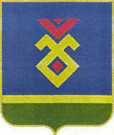 СОВЕТ СЕЛЬСКОГО ПОСЕЛЕНИЯУЛУ-ТЕЛЯКСКИЙ СЕЛЬСОВЕТ   МУНИЦИПАЛЬНОГО РАЙОНАИГЛИНСКИЙ РАЙОН
РЕСПУБЛИКИ  БАШКОРТОСТАН(УЛУ-ТЕЛЯКСКИЙ СЕЛЬСОВЕТ   ИГЛИНСКОГО РАЙОНАРЕСПУБЛИКИ  БАШКОРТОСТАННаименование профессийМесячные тарифные ставки, рублейВодитель автомобиля 5 разряда4558Уборщик производственных и служебных помещений4233